附件2钟楼区城市长效综合管理市考网格图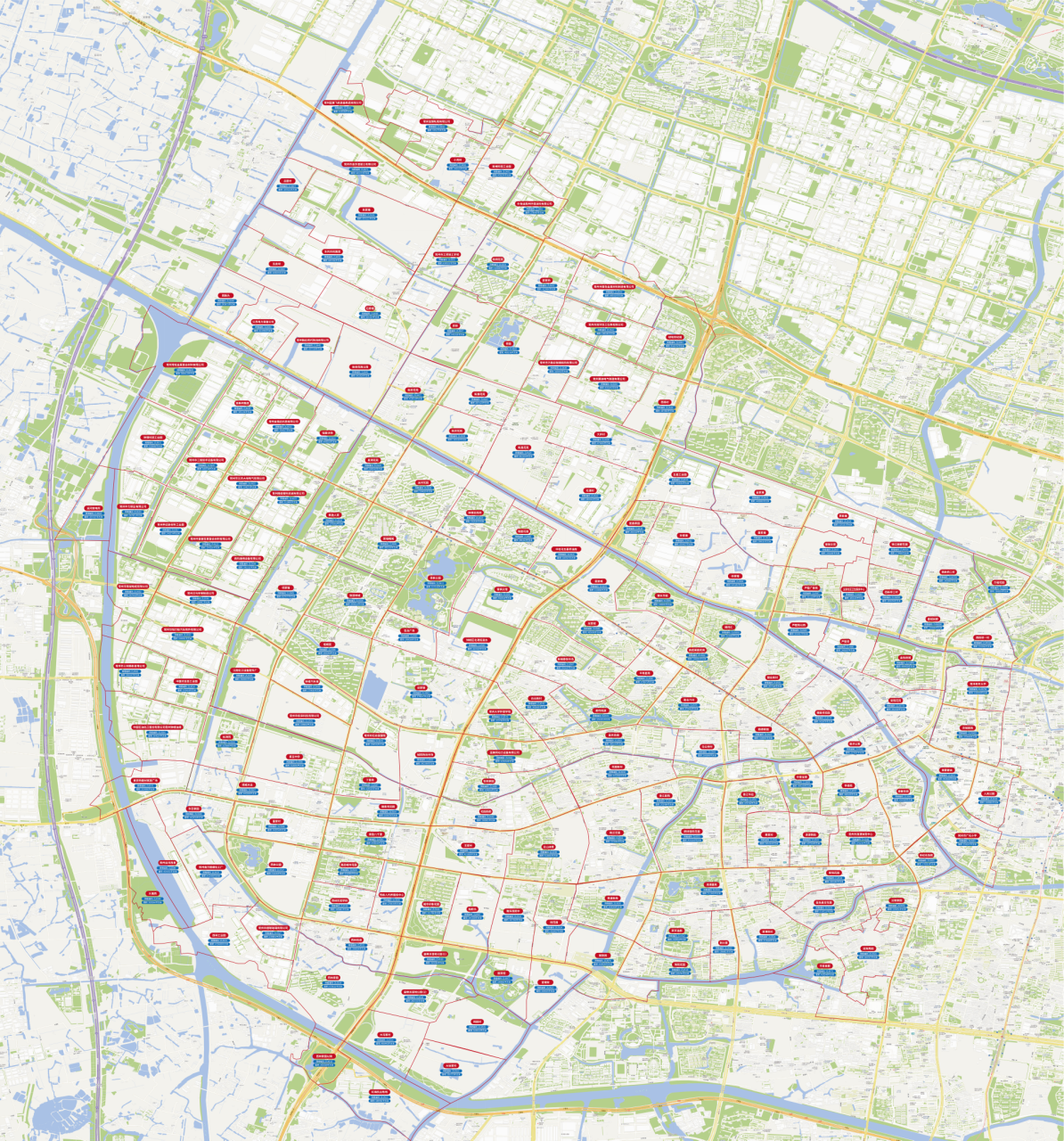 